HommageJean Mornand18 janvier 1926 - 16 décembre 2019_________Un hommage lui sera rendusamedi 18 janvier 2020, à partir de 14 h 00,dans la salle paroissiale Sainte Bernadette,7 rue de Locarno, à Angers.Pour ceux qui le souhaitent, ils pourronts’exprimer directement ou nous transmettre un message de quelques lignes qui sera lu ou bien quelques photos qui seront intégrées au diaporama.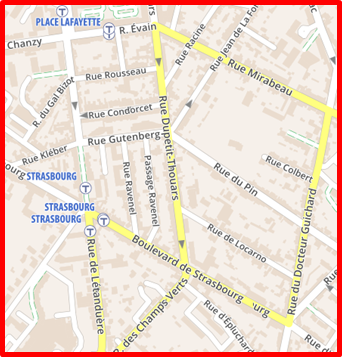 47°27'25.1"N - 0°33'03.2"WMerci de nous confirmer votre présence. Hervé Mornand 06.22.27.24.98 / jean.mornand@orange.frDanielle ou Rémi Péan 06.03.48.91.80 / 06.20.32.47.92 / rpean@shunsoft.net